Document ControlContents1	Introduction	12	Pupil Entitlement	13	Who is Responsible for this Policy?	14	Management of Provider Access Requests	15	Opportunities for Access	26	Premises and Facilities	27	Monitoring, Evaluation and Review	2Key InformationIntroductionThis policy statement sets out the school’s arrangements for managing the access of providers to pupils at the school for the purpose of giving them information about the provider’s education or training offer. This complies with the school’s legal obligations under Section 42B of the Education Act 1997.Pupil EntitlementTo give pupils from Year 8 to Year 13:to find out about technical education qualifications and apprenticeships opportunities, as part of a careers programme which provides information on the full range of education and training options available at each transition point;to hear from a range of local providers about the opportunities they offer, including technical education and apprenticeships – through options events, assemblies and group discussions and taster events;to understand how to make applications for the full range of academic and technical courses.Who is Responsible for this Policy?The Trust has overall responsibility for the effective operation of this policy and for ensuring compliance with the relevant statutory or Trust framework. The Trust has delegated day-to-day responsibility for operating the policy to the Trust Central Team, Local Governing Body and Principal of each Trust secondary school. The Local Governing Body and Senior Leadership Team at each Trust secondary school has a specific responsibility to ensure the fair application of this policy and all members of staff are responsible for supporting colleagues and ensuring its success.Management of Provider Access RequestsA provider wishing to request access should contact:Opportunities for AccessA number of events, integrated into the school careers programme, will offer providers an opportunity to come into school to speak to pupils and/or their parents/carers: Please speak to our Careers Leader to identify the most suitable opportunity for you.Premises and FacilitiesThe school will make the main hall, classrooms or private meeting rooms available for discussions between the provider and pupils, as appropriate to the activity. The school will also make available AV and other specialist equipment to support provider presentations. This will all be discussed and agreed in advance of the visit with the Careers Leader or a member of their team.Providers are welcome to leave a copy of their prospectus or other relevant course literature at the Careers Resource Centre, which is managed by the school librarian. The Resource Centre is available to all pupils at lunch and break times.Monitoring, Evaluation and ReviewThe policy will be promoted and implemented throughout all Trust secondary schools.The Trust will monitor the operation and effectiveness of arrangements referred to in this policy at each Trust secondary school.The Trust will review this policy every two years in consultation with each Trust secondary school.Tauheedul Education TrustThis policy is in line with the Vision of the TrustNurturing Today’s Young People, Inspiring Tomorrow’s Leadersprovider access policy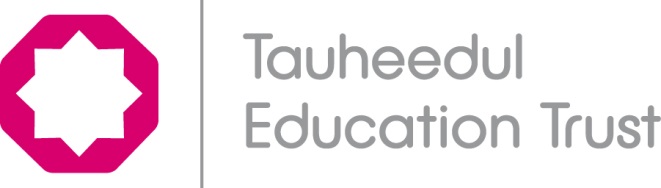 This policy has been approved for operation within:All Trust Secondary SchoolsDate of last reviewJanuary 2018Date of next reviewJanuary 2019Review period1 YearPolicy statusStatutoryOwnerTauheedul Education Trust Version1Careers LeaderHardeep Kaur_PhullEmailHardeep.Kaur_Phull@edengirlswalthamforest.tetrust.orgNameHardeep Kaur_Phull – Career LeaderTelephone0208 523 1810EmailHardeep.Kaur_Phull@edengirlswalthamforest.tetrust.orgYear GroupAutumnSpringSummerYear 8Event for University Technical CollegesKS4 options eventLife Skills – assembly and tutor group opportunitiesYear 9Event for University Technical CollegesLife Skills – assembly and tutor group opportunitiesYear 10Life Skills – work experience preparation sessionsLife skills – assembly and tutor group opportunitiesYear 11Life Skills – assembly onopportunities at 16Event for University Technical CollegesPost-16 eveningPost-16 taster sessions